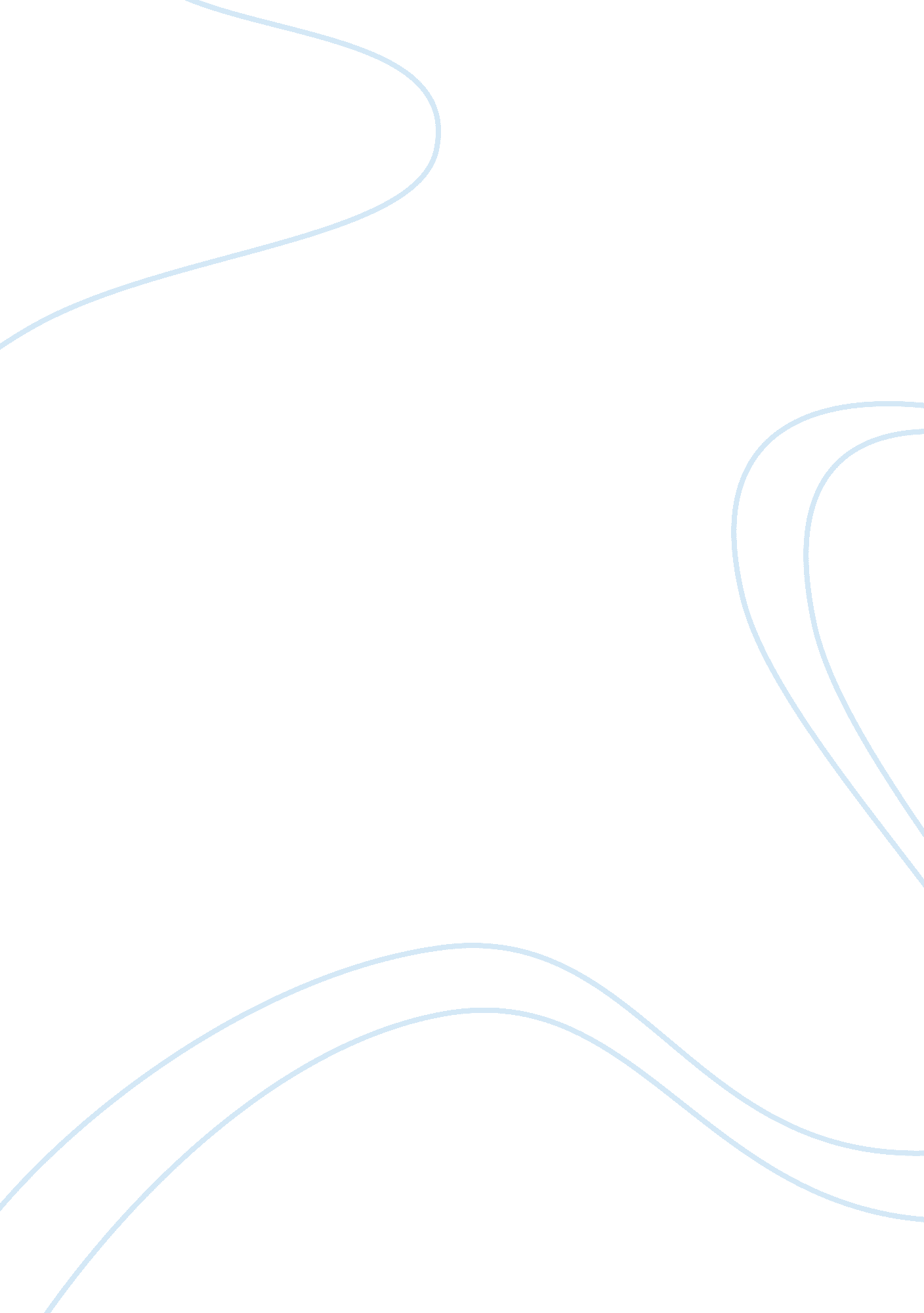 Mohan white - back to happiness in texasBusiness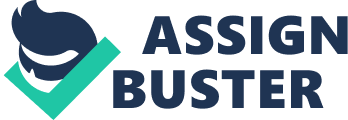 
Chilam, his friend, Fernando, and brothers' plans were to go for exile in San Francisco in America. However, upon arrival in America in 1855, Fernando directed Chilam to the city of California in the gold mines. The journey took 10 months since they were new to America and pretended to be cowboys. Their lifestyle in America was pathetic since they were immigrants in America. Therefore, they had to obey and withstand all the frustrations at the gold mines. Chilam survived the invasion of the intruders who killed his Chinese friends and left him hopeless. All was not lost since he remained with a good amount of gold when his friends were murdered. Over time, he opened a gold refinery firm that grew to larger heights attracting the American government into his business in San Francisco. 

After some years, Chilam’s gold mines grew into a larger investment and became popular on the West coast side of America. He signed an agreement with the government to incorporate him as part of the Golden Spike ceremony that involved the railroad project. This involved the creation of last four spikes of gold in America. This meant that two golden spikes would come from San Francisco, a silvered spike from Nevada and one from Arizona full of iron, silver, and gold. Chilam opted for the last golden spike that was placed into the railroad that connected Union Pacific and Central Pacific railroad (California digital Newspaper collection, 34). 

In conclusion, it is evident that the journey of Chilam to richness was tough but had a soft landing. This is evident from the displacement of their family and friend s in Mexico to a new land of opportunities in America. 